ТРЕНИРОВКА. Вид подготовки- СФП15.04.2020   Этап подготовки Т-5 юноши 2002 г.р..Наименование упражненийКол-во  ПОДГОТОВИТЕЛЬНАЯ ЧАСТЬПОДГОТОВИТЕЛЬНАЯ ЧАСТЬПОДГОТОВИТЕЛЬНАЯ ЧАСТЬБег на месте1 минРуки согнуты в локтяхБег с высоким подниманием бедра1 минКолени согнуты не менее 90 градусовБег с захлестыванием голени1 минПятки касаются ягодицПриставные шаги влево вправо1 минПопеременно вправо и в левоПрыжки со сменой положения ног1 минРуки на поясеКОМПЛЕКС ОРУ- наклоны головы влево вправо- вращение кисти (внутрь, наружу)- вращение локтя -вращение прямых рук (вперед, назад)- наклоны корпуса влево , вправо, вперед, назад- вращение корпуса влево , вправо-наклоны вперед, в сторону, назад в барьерном шаге-шпагат (продольный, поперечный)- вращение голеностопного сустава
10 минОСНОВНАЯ ЧАСТЬ (с резиновым жгутом)ОСНОВНАЯ ЧАСТЬ (с резиновым жгутом)ОСНОВНАЯ ЧАСТЬ (с резиновым жгутом)Заминка. Заключительная частьЗаминка. Заключительная частьЗаминка. Заключительная часть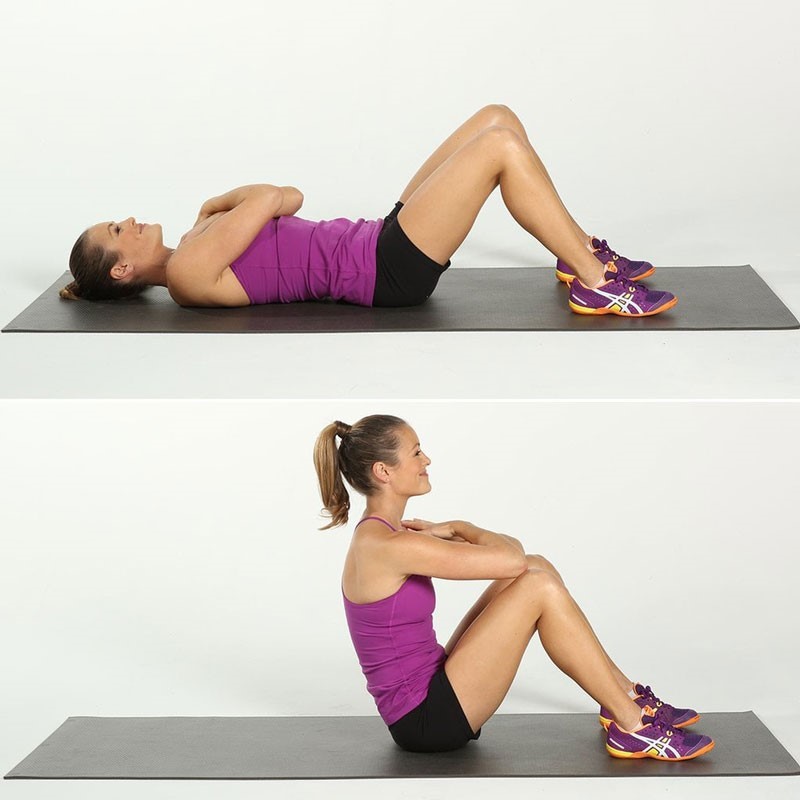 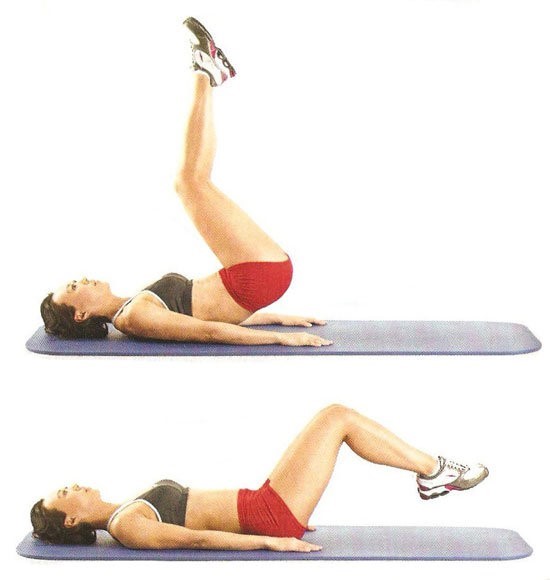 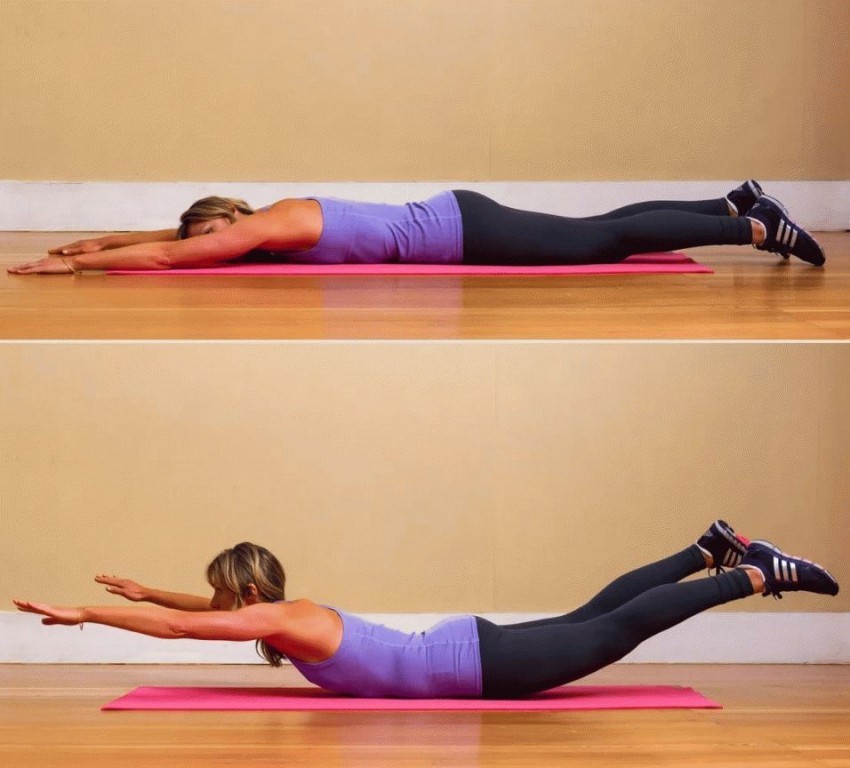 